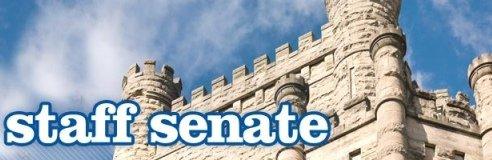 Staff Senate Minutes February 9, 2022   1:15 p.m.Rathskeller Loft, University UnionSenators Present: Maggie Burkhead, Angie Campbell, Chris Childress, Tony Craven, Melisa Crouch-Carr, Carrie Gossett, Danielle Green, Tina Jenkins, Kristi Keck, Renee Kerz, Derek Light, Amber May, Jody Stone, Kim Turner, Rick WyningerSenators Absent: Andrea Beals, Melissa Coleman, Justin Hite Guests: Paul McCann Call to Order  at 1:00pm Approval of Minutes- Kim Turner moved to approve the December 2021 minutes.  Danielle Green seconded that motion.  The motion passed unanimously.  Executive Officer ReportsTreasurer’s Report- There is no change.Secretary’s Report-N/RVP’s Report-N/R  N/RCommittee ReportsPersonnel Policies, Benefits, and Welfare Committee Parking Appeals Subcommittee N/RParking  Advisory Subcommittee N/REnvironmental Health Safety Subcommittee N/RSick Leave Bank Subcommittee N/RBudget and Planning Committee a. CUPB – Kristi Keck shared the President announced a raise for non-negotiated salaries.  The Governor has proposed a 5% increase in budget. The University bond’s rating went up. Enrollment is up in admits, deposits, freshman, graduate students and international students.  b. University Naming Subcommittee – Angie Campbell shared the committee is finished with their assigned duty at this point. The committee was tasked with providing the president with facts on each of the considerations. The president has taken that information to the Board of Trustees and has been asked to provide a recommendation at the April meeting.  c. Campus Master Plan Committee – NR  Liaison Committee University Union Advisory Subcommittee N/RStaff /Faculty Senate Relations Subcommittee – NRElection Committee- N/R  Ad Hoc CommitteesStaff Recognition/Development- Angie Campbell shared WEIU has started to share the Shout Outs in their programming. Campus Recreation Board Committee N/RConstitution Review Committee – NRConstituent ReportsAdministrative and Professional - N/RNon-negotiated Civil Service- Angie Campbell shared a reminder of the vaccine clinic taking place and the computer that were purchased under the CARES Act are on campus and currently getting software updated on them.Non-negotiated Trades N/RNegotiated Trades N/RAFSCME 981- N/R  UPD  N/RContract Appointment or Grant Funded N/RMinority Staff Report- Maggie Burkhead shared an update on Black History Month and events taking place all month long. She shared EIU Reads will be starting another book in March.EAC Report- Tony Craven shared there have been in discussion over different laws that be been put in place due to Covid. There is criticism that Civil Service testing is only available for Illinois residents and is a push to open that up to out of state residents. There is also discussion going on regarding changes in employees responsibilities due to less staff and those employees need to update their duties in their job description as necessary.  Liaison ReportsStudent Senate- N/RFaculty Senate- N/RVPBA Report- Paul McCann shared the governor proposed a 5% increase in budget, which will be taken to the House in February and to the Senate in March. Part of that proposal is the reapportions of capital allocations. The new science building is in the initial schematic stage, renovations on the Life Science building are moving forward, work on the stairs at Booth Library will begin after commencement, McAfee Gym work is almost done, and they are in the discussion phase of renovations to the tunnel system. Unfinished Business         a. Review of the constitution/bylaws – The committee proposed two amendments to the bylaws. Tina Jenkins motioned to approve adding to Article 1. Elections Section 1. K. If only one candidate is nominated for a position and the election is uncontested, balloting is not necessary and that nominee may be declared elected. Angie Campbell Seconded the motion. The motion passed unanimously.  Tina Jenkins motioned to approve rewording Article VIII. Vacancies to: Vacancies occur when a Senator is no longer employed at Eastern Illinois University, no longer able to serve, has been suspended, transfers from her/his represented group into another, or a representative group has dissolved or is no longer recognized by the university. Vacancies will be filled by appointment from the represented group by the President of the Staff Senate to serve only the unexpired term. Appointments must be approved by Staff Senate. Angie Campbell seconded the motion. The motion passed unanimously. The committee proposed five amendments to the constitution.  Derek Light motioned to approve revision of Article IV. Membership Representation and Qualifications Section 1. Membership to: The membership shall consist of any permanent staff employee who is not a member of the President’s Council, a member of the advisory board of the Provost or an employee represented by the Faculty Senate. Kim Turner seconded the motion. The motion passed unanimously. Angie Campbell motioned to approve the addition to Article IV. Membership Representation and Qualifications to include Section 5. Attendance: The Senate, by majority vote, may remove a Senator for excessive absenteeism (three successive absences). Chris Childress seconded the motion. The motion passed unanimously. 	Danielle Green moved to approve the revisions of Article IV. Membership Representation and Qualifications Section 2. Representation as: 	Article IV. Membership Representation and Qualifications Section 2. Representation 		The Staff Senate shall consist of members hereafter referred to as Senators. The Senators shall be appointed in the following manner: Membership shall be composed of a one (1) Senator in each employee category to represent the first one hundred (100) employees of the category. An additional Senator will be added to the membership for each additional one hundred (100) employees of an employee category. Senators are added when the population of the category exceeds the initial threshold, (i.e. 101-200 employees = 2 Senators, 201-300 employees = 3 senators)	1. One (1) Senator shall be elected at large for each one hundred (100) employees in the Administrative and Professional employee category. 	2. The President of the Civil Service Council on their designee will represent the first one hundred (100) employees of the non-negotiated employee category. The Vice President of the Civil Service Council or their designee will represent the second one hundred (100) employees of the non-negotiated employee category. Additional Senators to represent the non-negotiated employee category will be elected at large. 	3. One (1) Senator shall be elected at large for each one hundred (100) employees in this employee category: Negotiated Trades and Negotiated University Police Staff.	4. The President of 981 or their designee will represent the first one hundred (100) employees of the 981 employee category. The Unit Chair of 981 of their designee will represent the second one hundred (100) employees of the 981 employee category. Additional Senators to represent 981 employee category will be elected at large. 	5. One (1) Senator appointed for a three (3) year term by the President of Eastern Illinois University to represent the minority community upon recommendation of the Minority Affairs Director. Campbell seconded the motion. Yes: Burkhead, Campbell, Childress, Coleman, Gossett, Keck, May, and Stone. No: Craven, Crouch-Carr, Hite, Kerz, Light Wyninger Abstained: Turner The motion passed by majority vote of 8-6-1 and will be sent for a campus vote in April.  Derek Light motioned to approve the revision of Article IV. Membership Representation and Qualifications Section 3. Qualifications as: Any Permanent staff employee who has been employed one (1) year and is not a member of the President’s Council, or not a member of the advisory board of the Provost, or represented by the Faculty Senate is eligible to be a Senator of the Staff Senate.  Amber May seconded the motion. The motion passed unanimously. Derek Light motion to approve the revision to Article VI. Meetings, Section 1 to: The Staff Senate shall have up to twelve (12) regular meetings a year. The dates of the meetings shall be determined by the Staff Senate as a whole. Amber May seconded the motion. The motion passed unanimously.   New Business      a. Questions for the president are to be emailed to Jody Stone.Next meeting: Next meeting will be March 9 at 1:15pm in the Rathskeller Loft in the Union.    Renee Kerz motioned to adjourn the meeting. Kristi Keck seconded the motion. The motion passed unanimously. Meeting adjourned at 2:26 pm.  Respectfully submitted,Amber MayStaff Senate Secretary